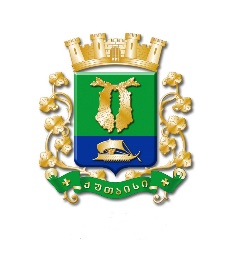 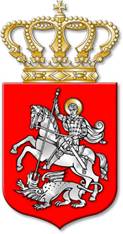 ს  ა  ქ  ა  რ  თ  ვ  ე  ლ  ოქალაქ  ქუთაისის  მუნიციპალიტეტის  საკრებულოგ  ა  ნ  კ  ა  რ  გ  უ  ლ  ე  ბ  ა     326ქალაქი  ქუთაისი		28		ოქტომბერი		2020  წელი„ქალაქ ქუთაისის მუნიციპალიტეტის ქონების პრივატიზაციისა დასარგებლობაში გასაცემი ობიექტების გეგმის დამტკიცების შესახებ“ქალაქ ქუთაისის მუნიციპალიტეტის საკრებულოს 2018 წლის14 მარტის №61 განკარგულებაში ცვლილების შეტანის თაობაზესაქართველოს ორგანული კანონის „ადგილობრივი თვითმმართველობის კოდექსი“ 24-ე მუხლის პირველი პუნქტის „ე“ ქვეპუნქტის „ე.დ“ ქვეპუნქტის, საქართველოს ზოგადი ადმინისტრაციული კოდექსის 59-ე მუხლის პირველი პუნქტის, 63-ე მუხლისა და „მუნიციპალიტეტის ქონების პრივატიზების, სარგებლობისა და მართვის უფლებებით გადაცემის, საპრივატიზებო საფასურის, საწყისი საპრივატიზებო საფასურის, ქირის საფასურის, ქირის საწყისი საფასურის განსაზღვრისა და ანგარიშსწორების წესების დამტკიცების შესახებ“ საქართველოს მთავრობის 2014 წლის 8 დეკემბრის №669 დადგენილების 22-ე მუხლის მეორე პუნქტის შესაბამისად:მუხლი 1. შეტანილ იქნეს შემდეგი ცვლილება „ქალაქ ქუთაისის მუნიციპალიტეტის ქონების პრივატიზაციისა და სარგებლობაში გასაცემი ობიექტების გეგმის დამტკიცების შესახებ“ ქალაქ ქუთაისის მუნიციპალიტეტის საკრებულოს 2018 წლის 14 მარტის №61 განკარგულებაში:1. გასწორდეს პრივატიზაციისა და სარგებლობაში გასაცემი ობიექტების გეგმის დანართში დაშვებული ტექნიკური შეცდომა, კერძოდ, დანართში არსებული N341 პუნქტი შეიცვალოს N374 პუნქტით;2. პრივატიზაციისა და სარგებლობაში გასაცემი ობიექტების გეგმას დაემატოს N375–377 პუნქტები;3. ზემოაღნიშნულის გათვალისწინებით, პრივატიზაციისა და სარგებლობაში გასაცემი ობიექტების გეგმის N374–377 პუნქტები ჩამოყალიბდეს თანდართული რედაქციით.(დანართი განკარგულებას თან ერთვის)მუხლი 2. კონტროლი განკარგულების შესრულებაზე განახორციელოს ქალაქ ქუთაისის მუნიციპალიტეტის საკრებულოს ეკონომიკის, ქონების მართვისა და საქალაქო მეურნეობის კომისიამ.მუხლი 3. განკარგულება შეიძლება გასაჩივრდეს, კანონით დადგენილი წესით, ქუთაისის საქალაქო სასამართლოში (ვ.კუპრაძის ქუჩა №11), მისი გაცნობიდან ერთი თვის ვადაში.მუხლი 4. განკარგულება ძალაში შევიდეს კანონით დადგენილი წესით. 		საკრებულოს  თავმჯდომარის  მოადგილე, 		საკრებულოს თავმჯდომარის მოვალეობის 				შემსრულებელი				ირაკლი  შენგელიაქალაქ ქუთაისის მუნიციპალიტეტისსაკრებულოს 2020 წლის 28 ოქტომბრის№ 326 განკარგულების დანართიქალაქ ქუთაისის მუნიციპალიტეტის ქონების პრივატიზაციისა დასარგებლობაში გასაცემი ობიექტების გეგმა 		საკრებულოს  თავმჯდომარის  მოადგილე, 		საკრებულოს თავმჯდომარის მოვალეობის 				შემსრულებელი				ირაკლი  შენგელია№ქონების დასახელებამისამართიფართობი(კვ.მ.)სარეგისტრაციო ნომერისაწყისი საპრივატიზებო საფასური (ლარი)აუქციონით განკარგვის ფორმა (პირობით, ან უპირობოდ)სრული ღირებულების გადახდის სავარაუდო პერიოდი ან/და პერიოდულობა12345678374არასასოფლო-სამეურნეო დანიშნულების მიწის ნაკვეთიქალაქი ქუთაისი, სულხან–საბას გამზირის მე-2 ჩიხი175.0 კვ.მ.03.05.27.34932.0 (1 კვ.მ.)უპირობონასყიდობის ხელშეკრულების გაფორმებიდან 15 კალენდარული დღის ვადაში375არასასოფლო-სამეურნეო დანიშნულების მიწის ნაკვეთიქალაქი ქუთაისი, ბუკიას ქუჩა N7-ის მიმდებარედ24.0 კვ.მ.03.01.24.93844.0 (1 კვ.მ.)უპირობონასყიდობის ხელშეკრულების გაფორმებიდან 15 კალენდარული დღის ვადაში376არასასოფლო-სამეურნეო დანიშნულების მიწის ნაკვეთიქალაქი ქუთაისი, რევაზ თაბუკაშვილის ქუჩა N100-ის აღმოსავლეთით786.0 კვ.მ.03.05.23.67932.0 (1 კვ.მ.)უპირობონასყიდობის ხელშეკრულების გაფორმებიდან 15 კალენდარული დღის ვადაში377არასასოფლო-სამეურნეო დანიშნულების მიწის ნაკვეთიქალაქი ქუთაისი, დავით და კონსტანტინეს ქუჩა N32-ის სამხრეთით245.0 კვ.მ.03.02.24.497190.0 (1 კვ.მ.)უპირობონასყიდობის ხელშეკრულების გაფორმებიდან 15 კალენდარული დღის ვადაში